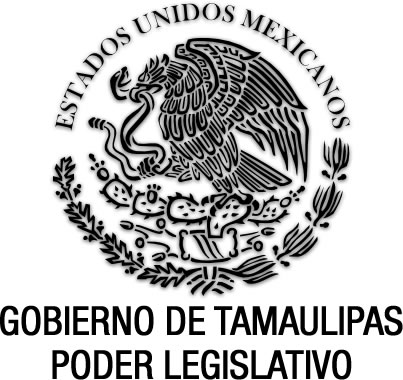 Reglamento Interior del Comité de Planeación para el Desarrollo del Estado de Tamaulipas (COPLADET)Documento de consulta Sin reformas P.O.  29 de julio de 1981.GOBIERNO DEL ESTADOPODER EJECUTIVOSECRETARÍA GENERALREGLAMENTO INTERIOR DEL COMITÉ DE PLANEACIÓN PARA EL DESARROLLO DEL ESTADO DE TAMAULIPAS (COPLADET).         Al margen un sello que dice: “Estados Unidos Mexicanos. Gobierno de Tamaulipas.—Poder Ejecutivo.—Secretaria General”.ÍNDICECAPÍTULO I     De la Integración y Atribuciones del Comité.CAPÍTULO II    De las Atribuciones del Presidente.CAPÍTULO III   De las Atribuciones del Coordinador General.CAPÍTULO IV   De las  Atribuciones del Coordinador  Estatal.CAPÍTULO V    De las Atribuciones del Coordinador Especial.CAPÍTULO VI   De las  Atribuciones del Secretario Técnico.CAPÍTULO  VII  De la Integración, Atribuciones y Sesiones de la Asamblea Plenaria.CAPÍTULO VIII  De la Integración, Atribuciones y Secciones de la  Comisión Permanente.CAPÍTULO IX.—De la Integración, Atribuciones y Secciones de los Subcomités Sectoriales, Regionales y Especiales.CAPÍTULO X.—De las Atribuciones de los Coordinadores de los Subcomités.CAPÍTULO XI.—De las Atribuciones de los Asesores Técnico de los Subcomités.CAPÍTULO XII.—De la Integración y Atribuciones de los Grupos de Trabajo.T R A N S I T O R I O SANEXOS.—Gráficos de la Estructura del Comité de Planeación para el Desarrollo del Estado de Tamaulipas COPLADET.C A P Í T U L O   IDE LA INTEGRACIÓN Y ATRIBUCIONES DEL COMITÉARTÍCULO PRIMERO.—El comité de Planeación para Desarrollo del Estado de Tamaulipas tendrá la integración y funciones que se señalan en el Acuerdo de Coordinación que para su establecimiento y operación han celebrado el Gobierno del Estado y, en representación del Ejecutivo Federal, la Secretaria de Programación y Presupuesto, y  se han formalizado en el Decreto por medio del cual se crea el Comité de Planeación para el Desarrollo del Estado de Tamaulipas COPLADET.ARTÍCULO SEGUNDO.—El Comité, para el adecuado cumplimiento de sus funciones, contará con los siguientes órganos:I.—La Asamblea Plenaria.II.—La Comisión Permanente.III.—Los Subcomités.IV.—Los Grupos de Trabajo.C A P Í T U L O  IIDE LAS ATRIBUCIONES DEL PRESIDENTEARTÍCULO  TERCERO.—El Presidente del Comité tendrá  las siguientes atribuciones:I.—Representar al Comité ante toda clase de autoridades y de instituciones públicas y privadas.II.—Presidir las reuniones de la Asamblea Plenaria y las de la Comisión Permanente.III.—Dirigir y moderar los debates  durante las sesiones de la Asamblea  Plenaria y de la Comisión Permanente.IV.—Someter  a la consideración  del Ejecutivo Federal las resoluciones de la Asamblea Plenaria que lo ameriten por su naturaleza e importancia.V.—Formalizar las invitaciones a los representantes de los diversos sectores de la sociedad para que participen en el Comité.C A P Í T U L O IIIDE LAS ATRIBUCIONES DEL COORDINADOR GENERALARTÍCULO CUARTO.—El Coordinador General del Comité contará con las siguientes atribuciones:I.—Coordinar las actividades  del Comité.II.—Convocar  a sesiones ordinarias y extraordinarias tanto de la Asamblea Plenaria como de la Comisión Permanente.III.—Formular la orden del día para las reuniones  de la Comisión Permanente,  y someterla a la consideración de esta.IV.—Pasar lista  a los miembros de la Asamblea Plenaria  y a los de la Comisión Permanente, en las reuniones respectivas.V.—Levantar las actas de cada una de las sesiones de la Asamblea Plenaria y de la Comisión Permanente, y con signarlas bajo su firma, la del Presidente y la del Secretario  Técnico, en el Libro Respectivo.VI.—Leer  el acta de la sesión  anterior en las reuniones  de la Asamblea Plenaria y de la Comisión Permanente.VII.—Cuidar que circulen  con  oportunidad entre los miembros de la Asamblea Plenaria de la Comisión  Permanente, las actas de las sesiones, las agendas y programas de trabajo, las ordenes del día  y la documentación que se deba conocer  en las sesiones correspondientes.VIII.—Difundir las resoluciones y trabajos del Comité.C A P Í T U L O  IVDE LAS ATRIBUCIONES DEL COORDINADOR ESTATAL.ARTÍCULO QUINTO.—El Coordinador Estatal del Comité contará  con las siguientes atribuciones:I.—Coordinar la formulación del programa anual de trabajo del Comité, que debe ser   puesto a consideración de la Asamblea  Plenaria.II.—Coordinar la formulación del informe anual de las Actividades del Comité, que debe ser puesto a la consideración de la Asamblea Plenaria.III.—Coordinar la elaboración de los trabajos que en cumplimiento de las atribuciones del Comité determinen la Asamblea Plenaria y la Comisión Permanente.IV.—Realizar  el seguimiento de los acuerdos de la Asamblea Plenaria, así como  las de la Comisión Permanente.V.—Elaborar y poner a la consideración de la Comisión Permanente los informes  de la integración original del Comité, así como las  modificaciones que al respecto se  efectúen.VI.—Analizar y evaluar la  información  que le suministre la  coordinación especial.VII.—Vigilar  el uso  adeudo de los recursos materiales y financieros que le hayan sido asignados para el desarrollo de sus actividades, tratando de lograr una optimización de ellos.VIII.—Asumir las funciones del coordinador general, cuando éste no pueda estar presente en las sesiones de la Asamblea  Plenaria o de la Comisión Permanente.C A P Í T U L O  VDE LAS ATRIBUCIONES DEL COORDINADOR  ESPECIAL.ARTÍCULO SEXTO.—El coordinador  especial del Comité contará  con las siguientes atribuciones:I.—Representar  para los efectos necesarios  al Comité ante las entidades para la administración pública federal con la sede en ciudad de México.II.—Coordinar  la elaboración de los trabajos que en el cumplimiento de las atribuciones del Comité, en el ámbito de la ciudad de México determinan la Asamblea Plenaria y  la Comisión Permanente.III.—Asistir  a las reuniones de la Asamblea Plenaria y de la Comisión Permanente.IV.—Suministrar información  que requiere el Comité, en forma periódica, por conducto de la Coordinación Estatal.V.—Asistir  a las reuniones de las entidades de la Administración pública federal  que celebran en la ciudad de México, con la representación del Comité de la Planeación Estatal.VI.—Realizar gestiones  ante las entidades de la Administración pública federal, con sede  en la ciudad de México, cuyas actividades incidan en el desarrollo socioeconómico del Estado.C A P Í T U L O VIDE LAS ATRIBUCIONES DEL SECRETARIO TÉCNICO.ARTÍCULO SÉPTIMO.—El Secretario Técnico del Comité contará con las siguientes atribuciones:I.—Proporcionar la asesoría técnica  que se requieran para el eficiente cumplimiento de las funciones del Comité.II.—Proponer  medidas tendientes al mejor funcionamiento del Comité.III.—Cumplir con las comisiones y trabajo que le encomienden la Asamblea Plenaria y la Comisión  Permanente.C A P Í T U L O  VIIDE LA INTEGRACIÓN, ATRIBUCIONES Y SESIONES DE LA ASAMBLEA PLENARIA.ARTÍCULO OCTAVO.—La Asamblea Plenaria estará integrado por:I.—Un Presidente, que será  el C. Gobernador del Estado.II.—Un Coordinador General, que será  C. Secretario de Asentamientos Humanos, Obras y Servicios Públicos.III.—Un Coordinador  Estatal del Comité.IV.—Un Coordinador Especial del Comité con sede en la ciudad de México.V.—Un Secretario Técnico, que será  el Delegado, Regional de la Secretaria de Programación y Presupuesto, del  Gobierno Federal del Estado.VI.—Los titulares  de las dependencias  del Gobierno del Estado que participen  en el Comité.VII.—Los titulares  de los órganos regionales de las dependencias  y entidades de la Administración Pública Federal que participe en el Comité.VIII.—Los titulares   de las comisiones en donde participen  los sectores públicos, social y privado, cuyas  acciones interesen al desarrollo socioeconómico de la Entidad.IX.—Los CC. Presidentes Municipales del Estado que conforman parte del Comité.X.—Los representantes  de las organizaciones mayoritarias de los trabajadores y de campesinos, así como de las sociedades cooperativas que conforme parte del Comité.XI.—Los representantes  de las organizaciones mayoritarias de empresarios que conformen parte del Comité.XII —Los Representantes de instituciones de Educación Superior de centros de investigación que conforme parte del Comité.XIII.—Los Senadores y Diputados  Federales por el Estado, así  como los Diputados Locales, que formen parte del Comité. A cada miembro   propietario de la Asamblea Plenaria le corresponde intervenir en ésta  en su calidad de representante de su respectiva dependencia,  entidad y organización, para opinar, proponer medidas y colaborar en acciones para acelerar el desarrollo socioeconómico de la Entidad.ARTÍCULO NOVENO.—La Asamblea Plenaria  tendrá  las siguientes atribuciones:I.—Analizar y,  en su caso, aprobar, dentro de los dos últimos meses del año, el programa de trabajo del Comité para el año siguiente.II.—Analizar y, en su caso, aprobar, dentro de los dos primeros meses del año, el informe de actividades del Comité, correspondiente al año anterior.III.—Analizar y, en su caso, aprobar,  los trabajos que elabore la Comisión Permanente en  cumplimiento de las atribuciones del Comité.IV.—Establecer Subcomités Especiales, los cuales actuarán con instancias auxiliares del Comité, tendrán carácter permanente.V.—Constituir  grupos de trabajo para el análisis de  asuntos específicos de interés  para el desarrollo socioeconómico de la Entidad.VI.—Otorgar facultades  a la Comisión Permanente para el adeudo  cumplimiento de los asuntos relativos a los objetivos del Comité.VII.—Proponer a las autoridades  correspondientes las medidas que coadyuven al mejor funcionamiento del Comité.VIII.—Aprobar o reformar  las agendas y programas de trabajo para las reuniones de la propia Asamblea, que sean puestos  a su consideración por la Comisión Permanente.IX.—Aprobar los mecanismos y reglas del  funcionamiento del Comité.ARTÍCULO DÉCIMO.—De las sesiones de la Asamblea Plenaria.I.—La Asamblea  Plenaria celebrará  dos sesiones ordinarias al año, en el lugar,  y fecha que se indique en la convocatoria correspondiente. Asimismo, el Presidente del Comité podrá  convocar a sesiones extraordinarias para tratar asuntos que por su importancia lo ameriten.II.—La Asamblea Plenaria sesionará con la Asistencia del Presidente, el Coordinador General, el Secretario Técnico del Comité, la totalidad de representantes de las dependencias  y entidades federales  y estatales y los representantes de las Comisiones donde participen los sectores público, social y privado, que formen parte del Comité.III.—En caso de ausencia del Presidente del Comité, las sesiones ordinarias y extraordinarias de las Asamblea Plenaria serán presididas por el Coordinador General del mismo.IV.—En caso de que un miembro  propietario de la Asamblea Plenaria no pueda asistir a las sesiones ordinarias o extraordinarias de ésta, deberá  concurrir su suplente con funciones del Propietario.V.—El Coordinador  General verificará el quórum de la Asamblea Plenaria y lo comunicara al Presidente de la misma.VI.—La agenda y el programa de trabajo que correspondan a cada sesión de la Asamblea Plenaria deberán  distribuidas a sus integrantes por lo menos con 48 horas  de anticipación a la fecha de la sesión, por conducto del Coordinador General del Comité.VII.—Los integrantes de la Asamblea  Plenaria podrán presentar sus sugerencias con respecto a la agenda y programación del trabajo para las sanciones de la misma, por escrito a través del Coordinador General del Comité.VIII.—El acta de las sesiones de la Asamblea Plenaria deberá  incluir la lista de asistentes, la agenda y programa de trabajo, las propuestas y, en su caso, enmiendas a éstas, así  como las resoluciones y acuerdos adoptados. Dichas actas deberán ser rubricadas por el Presidente del Coordinador General y el Secretario Técnico del Comité.IX.—El Coordinador General del Comité proveerá  los recursos humanos, técnicos y materiales para la adecuada celebración  de las sesiones de la Asamblea Plenaria.C A P Í T U L O  VIIIDE LA INTEGRACIÓN, ATRIBUCIONES Y SESIONES DE LA  COMISIÓN PERMANENTE.ARTÍCULO DÉCIMO PRIMERO.—La Comisión Permanente estará integrada de la siguiente forma:I.—Por el C. Gobernador del Estado, quien la presidirá.II.—Por el C. Coordinador General del Comité.III.—Por el C. Coordinador Estatal del Comité.IV.—Por el C. Coordinador Especial del Comité.V.—Por el C. Secretario Técnico del Comité.VI.—Por los titulares de las dependencias  del Gobierno del Estado, que participen en el Comité.VII.—Por los titulares de los órganos regionales de las dependencias coordinadoras de sector, de la Administración Pública Federal, así  como las entidades no coordinadas sectorialmente, que participen en el Comité.Cuando la Comisión considere necesaria la participación de los Presidentes Municipales, de representantes de otras entidades del sector publico y/o de representantes de las organizaciones de los sectores social y privado que formen parte de la Asamblea Plenaria del Comité, el Presidente formulará  las invitaciones correspondientes.ARTÍCULO DÉCIMO SEGUNDO.—La Comisión Permanente contará  con las siguientes atribuciones:I.—Poner a la consideración de la Asamblea Plenaria los trabajos que realice en cumplimiento de las atribuciones del Comité.II.—Formular y poner a la consideración de la Asamblea Plenaria el programa anual de trabajo y informes de actividades  del Comité.III.—Preparar y convocar, por  conducto del Coordinador, General del Comité, a las reuniones  ordinarias y extraordinarias de la Asamblea Plenaria, así como elaborar la agenda y el programa de trabajo que serán  puestos a la consideración de ésta.IV.—Poner a la consideración de la Asamblea Plenaria las medidas que se estimen convenientes para mejorar el funcionamiento del Comité.V.—Informar al Ejecutivo Federal, a través de la Secretaría de Programación y Presupuesto, de la integración original del Comité, así como las modificaciones que al respecto se efectúen.VI.—Constituir grupos de trabajo para la realización de tareas especificas necesarias, para el cumplimiento de los objetos del Comité.VII.—Coordinar la operación de los subcomités y grupos de trabajo constituidos por la Asamblea Plenaria o por la propia Comisión.VIII.—Formular y poner a la consideración de la Asamblea Plenaria las reglas de funcionamiento, tanto de dicha Asamblea como de la propia Comisión.ARTÍCULO DÉCIMO TERCERO.—De las Sesiones de la Comisión Permanente. I.—La Comisión Permanente celebrará sesiones ordinarias bimestralmente, en el lugar y fecha que se indique en la convocatoria correspondiente. Asimismo, podrá celebrar sesiones extraordinarias cuando lo considere conveniente el Presidente del Comité.II.—La Comisión Permanente sesionará con la asistencia del Presidente del Comité, el Coordinador General, el Secretario Técnico y la totalidad de los representantes de las dependencias y entidades federales y estatales que formen parte de ella.III.—El Coordinador General verificará el quórum en las sesiones de la Comisión Permanente en los términos que se establecen en el punto anterior.IV.—En caso de ausencia del Presidente del Comité las sesiones ordinarias o extraordinarias de la Comisión Permanente, serán presididas por el Coordinador General del mismo.V.—En caso de que un miembro propietario de la Comisión Permanente no pueda asistir a las sesiones ordinarias o extraordinarias de ésta, deberá concurrir su suplente con funciones de propietario.VI.—La orden del día que corresponda a cada sesión de la Comisión Permanente deberá ser distribuida a sus integrantes por lo menos con 48 horas de anticipación a la fecha de la sesión, por conducto del Coordinador General del Comité.VII.—Los integrantes de la Comisión permanente podrán presentar sus sugerencias con respecto a la orden del día para las sesiones de la misma, por escrito, a través del Coordinador General del Comité.VIII.—El acta de las sesiones de la Comisión Permanente contendrá la lista de asistentes, la orden del día, las propuestas y, en su caso, enmiendas a ésta, así como las resoluciones y acuerdos adoptados. Dichas actas deberán ser rubricadas por el Presidente, el Coordinador General y el Secretario Técnico.IX.—El Coordinador General del Comité, proveerá los recursos humanos, técnicos y materiales para la adecuada celebración de las sesiones de la Comisión Permanente.C A P Í T U L O  IXDE LA INTEGRACIÓN, ATRIBUCIONES Y SESIONES DE LOS SUBCOMITÉS SECTORIALES, REGIONALES Y ESPECIALES.ARTÍCULO DÉCIMO CUARTO.—Los Subcomités actuarán como dependencias auxiliares del Comité y se clasificarán, en Sectoriales, Regionales y Especiales.ARTÍCULO DÉCIMO QUINTO.—El Comité contará  con los siguientes Subcomités sectoriales:Subcomité sectorial: Agricultura y recursos Hidráulicos.Subcomité sectorial: Reforma Agraria.Subcomité sectorial: Pesca.Subcomité sectorial: Educación Pública.Subcomité sectorial: Salubridad y Asistencia.Subcomité sectorial: Patrimonio y Fomento Industrial.Subcomité sectorial: Comunicaciones y Transporte.Subcomité sectorial: Comercio.Subcomité sectorial: Turismo.Subcomité sectorial: Asentamientos Humanos y Obras Públicas.Subcomité sectorial: Trabajo y Previsión Social.Subcomité sectorial: Hacienda y Crédito Público. ARTÍCULO DÉCIMO SEXTO.—Los Subcomités Sectoriales estarán integrados de la siguiente forma:I.- Un Coordinador, que será un funcionario designado por el C. Gobernador del estado, cuyas actividades se relacionen directamente con las del Subcomité.II.- Un Asesor Técnico, que será el titular del órgano regional de la  dependencia del Gobierno Federal, Coordinadora del Sector.III.- Un representante de la Delegación Regional de la Secretaría de programación y presupuesto, del Gobierno Federal.IV.- Los titulares de los órganos regionales de las entidades del Gobierno Federal cuyas acciones se ubiquen dentro del sector.V.- Representantes de las organizaciones de los sectores social y privado que participen en el Comité y cuyas acciones se ubiquen dentro del sector.ARTÍCULO DÉCIMO SÉPTIMO.-  Los Subcomités Sectoriales contarán con las siguientes atribuciones:I.- Poner a la consideración de la Comisión Permanente los trabajos que realicen en cumplimiento de las atribuciones del Comité.II.- Realizar los trabajos que les encomienden, tanto la Asamblea Plenaria como la Comisión Permanente, para coadyuvar al cumplimiento de los propósitos del Comité.III.- Elaborar el programa anual de actividades del Subcomité y ponerlo a la consideración de la Comisión Permanente.IV.- Elaborar el informe anual de actividades del subcomité y ponerlo a la consideración de la Comisión Permanente.V.- Poner a la consideración de la Comisión Permanente las medidas que se estimen convenientes para mejorar el funcionamiento del Subcomité. ARTÍCULO DÉCIMO OCTAVO.-  Conforme a la regionalización de la Entidad que defina el Gobierno  del  Estado, se  deberán  establecer  los  Subcomités Regionales  correspondientes.ARTÍCULO DÉCIMO NOVENO.- Los Subcomités Regionales contarán con la siguiente integración:I.- Un Coordinador, que será un funcionario del Gobierno del estado, designado para el efecto por el Jefe del Ejecutivo Estatal.II.-  Un Asesor Técnico, que será un funcionario de la Secretaria de programación y Presupuesto, del Gobierno Federal, designado para el efecto por el Delegado Regional de dicha Secretaría.III.- Los Presidentes de los municipios ubicados dentro del área de acción del Subcomité, que participen en el Comité.IV.- Los funcionarios estatales y federales, titulares de organismos públicos cuyas acciones se circunscriban al ámbito territorial del Subcomité. V.- Los representantes de las organizaciones de los sectores social y privado que participen en el Comité, y cuyas acciones se circunscriban al ámbito territorial del Subcomité.ARTÍCULO VIGÉSIMO.- Los Subcomités Regionales contarán con las siguientes atribuciones:I.- Poner a la consideración de la Comisión Permanente los trabajos que realicen en cumplimiento de las atribuciones del Comité.II.- Realizar los trabajos que les encomienden, tanto la Asamblea Plenaria como la Comisión Permanente, para coadyuvar al cumplimiento de los propósitos del Comité.III.- Elaborar el programa anual de trabajo del Subcomité y ponerlo a la consideración de la Comisión Permanente.IV.- Elaborar el informe anual de actividades del Subcomité y ponerlo a la consideración de la Comisión Permanente.V.- Poner a la consideración de la Comisión Permanente las medidas que se estimen convenientes para mejorar el funcionamiento del Subcomité.ARTÍCULO VIGÉSIMO PRIMERO.- Los Subcomités Estatales serán creados por la Asamblea Plenaria del Comité quien definirá su ámbito de acción atribuciones e integración, conforme a las exigencias específicas del proceso de desarrollo socioeconómico de la Entidad.ARTÍCULO VIGÉSIMO SEGUNDO.- De las Sesiones de los Subcomités.I.- Los Subcomités celebrarán sesiones ordinarias una vez al mes en el lugar y fecha que se indique en la convocatoria correspondiente. Asimismo podrán celebrar sesiones extraordinarias cuando la importancia de los asuntos a tratar amerite, en cuyo caso el Coordinador del Subcomité formulará las convocatorias correspondientes.II.- Las sesiones de los Subcomités serán presididas por lo coordinadores de los mismos, y en ellas deberán participar los correspondientes asesores técnicos y la totalidad de los representantes de las dependencias y entidades federales y estatales que formen parte de ellos, y en su caso, los representantes de los sectores social y privado.III.- Los Coordinadores de los Subcomités verificarán el quórum en las sesiones de éstos, en los términos que se establecen en el punto anterior.IV.- En caso de ausencia del Coordinador del Subcomité, las sesiones del mismo serán presididas por su suplente.V.- En caso de que un miembro propietario no pueda asistir a las sesiones ordinarias o extraordinarias del Subcomité, deberá concurrir su suplente con funciones de propietario.VI.- La orden del día que corresponda a cada sesión de los Subcomités deberá ser distribuida a sus integrantes por lo menos con 48 horas de anticipación a la fecha de la sesión, por conducto del Coordinador del Subcomité respectivo.VII.- Los integrantes de los Subcomités podrán presentar sus sugerencias con respecto a la orden del día para las sesiones de los mismos, por escrito, a través de los respectivos Coordinadores de los Subcomités.VIII.- Las actas de las sesiones de los subcomités contendrán la lista de los asistentes, la orden del día, las propuestas y, en su caso, enmiendas a ésta así como las resoluciones y acuerdos adoptados. Dichas actas deberán ser rubricadas por el Coordinador del Subcomité, el Asesor Técnico y los participantes en la sesión.C A P Í T U L O  XDE LAS ATRIBUCIONES DE LOS COORDINADORES DE LOS SUBCOMITÉS.ARTÍCULO VIGÉSIMO TERCERO.- Los Coordinadores de los Subcomités contarán con las siguientes atribuciones:I.-  Coordinar las actividades del Subcomité.II.- Coordinar la elaboración de los trabajos que en cumplimiento de las atribuciones del Comité determine la Asamblea Plenaria o la Comisión Permanente.III.- Presidir y convocar las sesiones ordinarias o extraordinarias del Subcomité.IV.- Formular la orden del día para las reuniones del Subcomité, y someterla a la consideración de éste.V.- Coordinar la formulación del informe anual de actividades del Subcomité, y someterlo a la consideración de la Comisión Permanente.VI.- Coordinar la formulación del informe anual de actividades del Subcomité, y someterlo a la consideración de la Comisión Permanente.VII.- Pasar lista a los miembros del Subcomité.VIII.- Levantar las actas de cada una de las sesiones del Subcomité, y consignarlas bajo su firma, la del Asesor técnico y las de los participantes en la sesión.IX.- Leer el acta de la sesión anterior del Subcomité.X.- Realizar el seguimiento de los acuerdos del Subcomité.XI.- Cuidar que circulen con oportunidad, entre los miembros del Subcomité, las actas, agendas y programas de trabajo, así como la documentación que se deba conocer en las sesiones correspondientes.C A P Í T U L O  XIDE LAS ATRIBUCIONES DE LOS ASESORES TÉCNICOS DE LOS SUBCOMITÉS.ARTÍCULO VIGÉSIMO CUARTO.- Los Asesores Técnicos de los Subcomités contarán con las siguientes atribuciones:I.- Proporcionar la asesoría técnica que se requiera para el eficiente cumplimiento de las funciones del Subcomité.II.- Cumplir con las comisiones y trabajos que le encomiende el Subcomité.III.- Proponer medidas tendientes al mejor funcionamiento del SubcomitéC A P Í T U L O XIIDE LA INTEGRACIÓN Y ATRIBUCIONES DE LOS GRUPOS DE TRABAJO.ARTÍCULO VIGÉSIMO QUINTO.- Los Grupos de Trabajo serán creados por la asamblea plenaria o por la Comisión Permanente, quienes definirán sus propósitos, objetivos y metas, así como su integración.T R A N S I T O R I O SARTÍCULO PRIMERO.- El presente reglamento entrará en vigor el día siguiente al de su publicación en el Periódico Oficial del Gobierno del estado.ARTÍCULO SEGUNDO.- Los Subcomités Sectoriales, Regionales y Especiales ajustarán su estructura orgánica y funcionamiento de acuerdo a lo establecido en el presente reglamento.ANEXOGRÁFICOS DE LA ESTRUCTURA DEL COMITÉ DE PLANEACIÓN PARA EL DESARROLLO DEL ESTADO DE TAMAULIPAS.COPLADET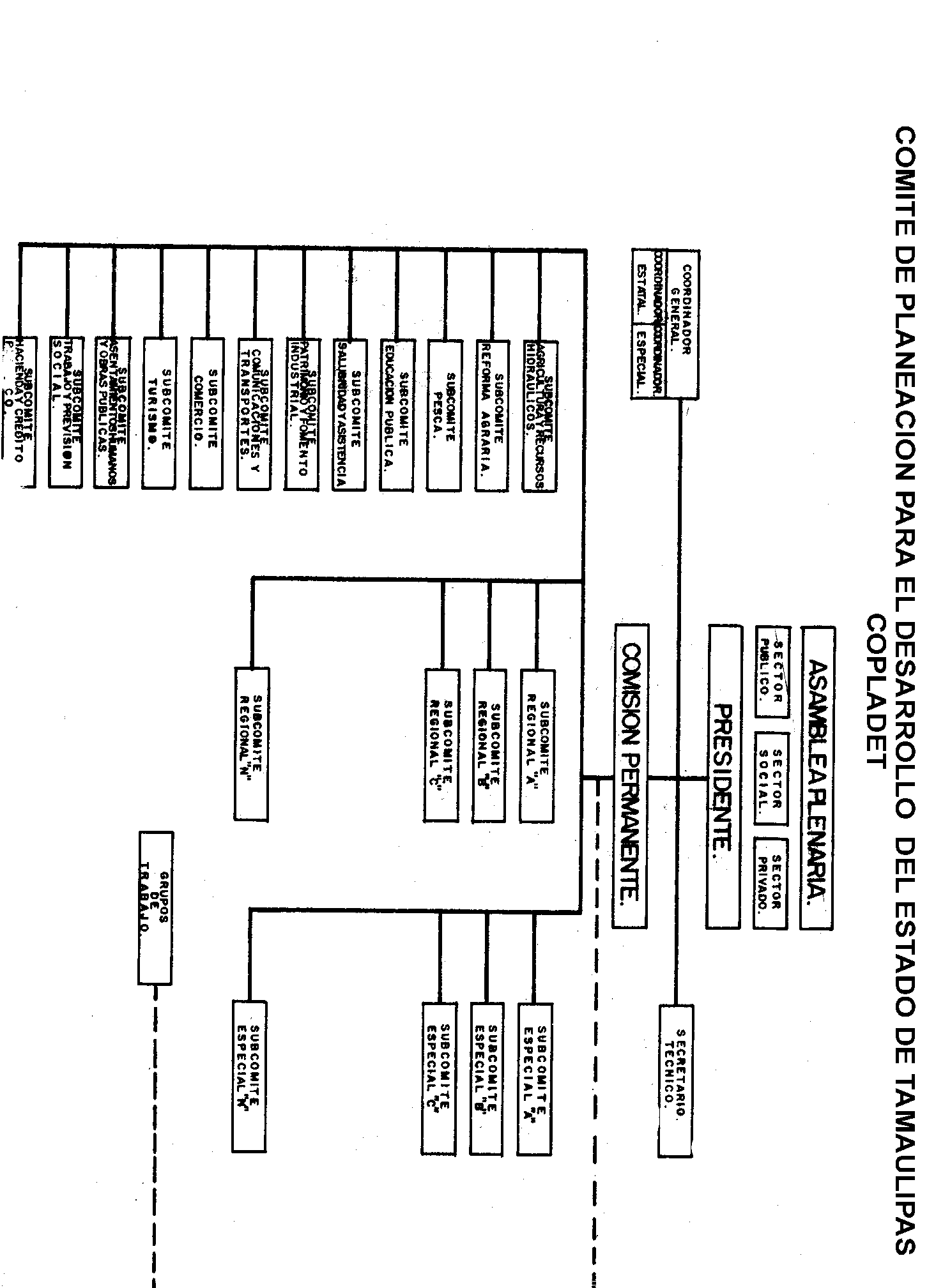 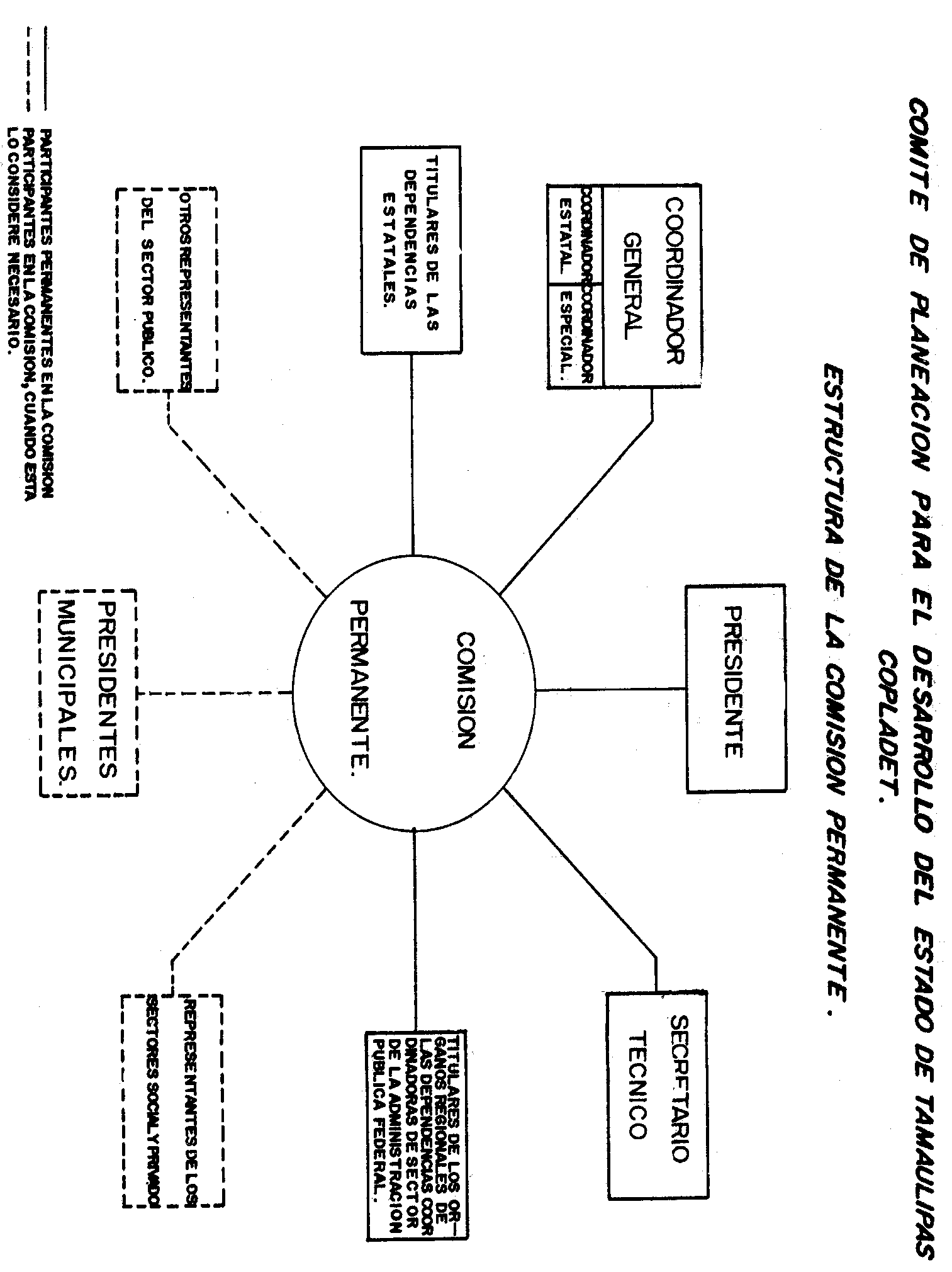 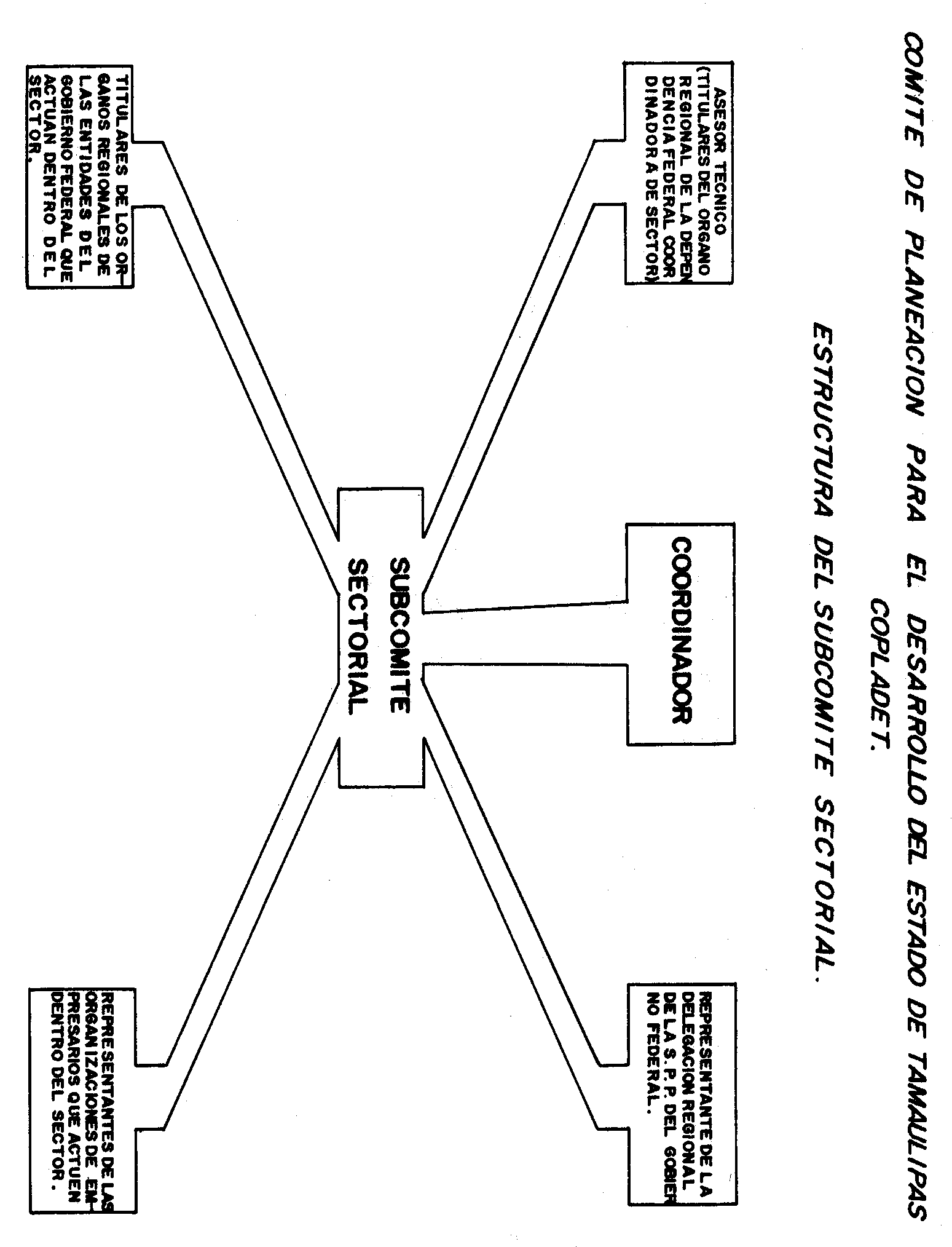 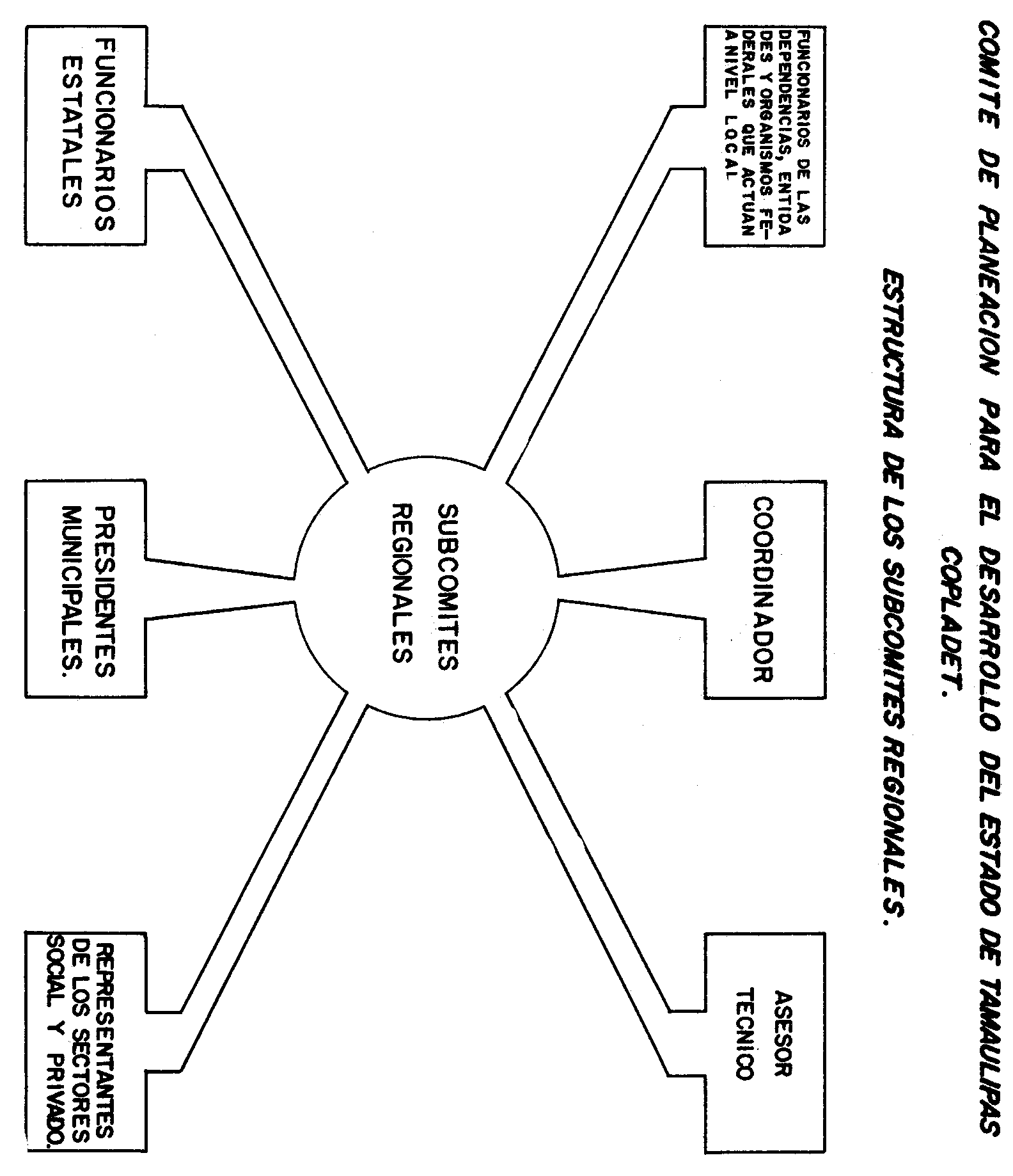 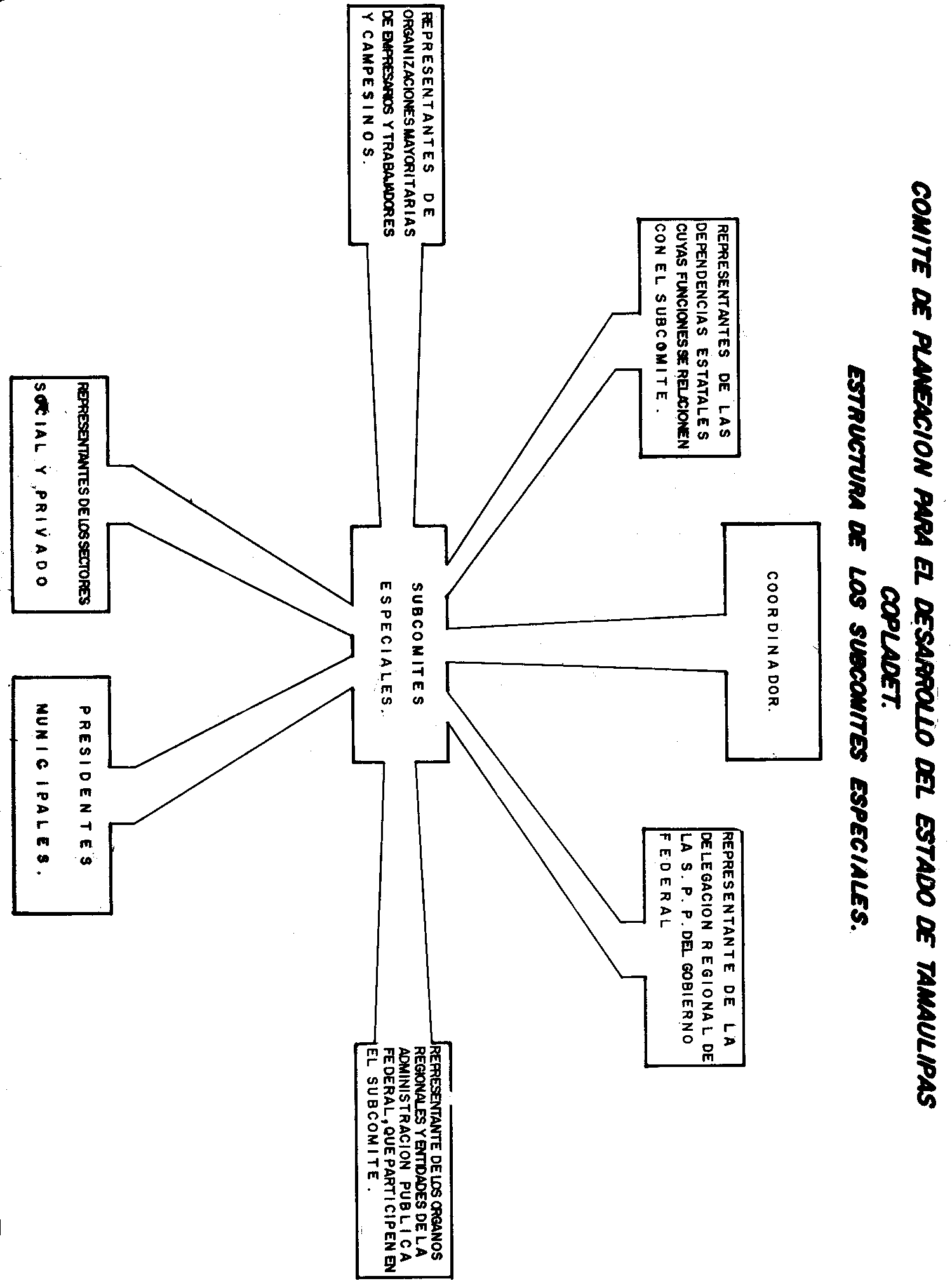 REGLAMENTO INTERIOR DEL COMITÉ DE PLANEACIÓN PARA EL DESARROLLO DEL ESTADO DE TAMAULIPAS (COPLADET).P.O. No. 60, del 29 de julio de 1981.